المحور الرابع: إحصائية في Rالمحاضرة الأولى: تحميل الملفاتلدينا ملف xcel يتم استدعاؤه في برنامج R  بعدة طرق:1-يتحويل ملف excelالى الصيغة csv###########open file in Rمن أجل فتح الملف الخاص بالبيانات  library(readxl) نستخدم الحزمة  نستعمل التعليمة read_csv ونفتح القوسين نذهب الى الموقع البيانات في الحاسوب بالنقر على ازر الأيمن للفأرة على عنوان (الموقع) يمكن نسخ موقع الملف المراد تحميله فقط على أن تحول \ الى /  حتى تعمل التعليمة  نضيف فقط اسم الملف متبوعا بصيغته CSVf=read.csv("C:/Users/HP/Desktop/richness.csv")2- تحميل الملف excelومن الأفضل ان يتم تحميل ملف excel مباشرة من خلال قائمة File  والتي نختار منها import dataset ومنها نحمل البيانات على شكل from excel عند طلب الملفات بهذا الشكل يطلب منها البرنامج تحميل وتثبيت الحزمة readxl  أو من قائمة الأدوات Toolsوكذلك عند تحميل هذه الحزمة readxl يمكن تحميل البيانات الشكل التالي :f=read_excel("C:/Users/HP/Desktop/sdali.xlsx") ويمكن كتابتها  في source editeurكما يلي read_excel("C:/Users/HP/Desktop/saida/sdali.xlsx")3-تحميل البيانات من ملف spssيمكن تحميل البيانات على شكل ملف spss ولكن لابد من توفير الحزمة library(haven) ويمكن استعمال الصيغة التالية > sr <- read_sav("C:/Users/HP/Desktop/sr.sav")لاستدعاء أو تحميل الملق على شكل برنامج spss علما أن الحزمة haven تثبت مرة واحدة فقطكما يمكن كتابة العبارةread_sav("C:/Users/HP/Desktop/saida/sr.sav")من اجل تحميل الملف تعليمات تنظيمية:تعليمة تمنح الجدول بشكل منسق View(r)تعليمة تمككنا من التعديل على الجدول fix(r)تعليمة تمنحنا العناصر الأولى فقطhead(r)تعليمة تمنح العناصر الأخيرة من الجدول (6عناصر)tail(r)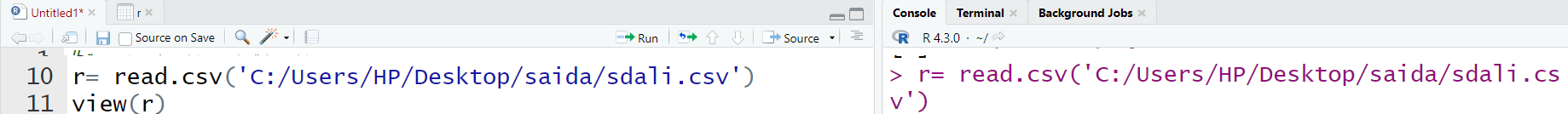 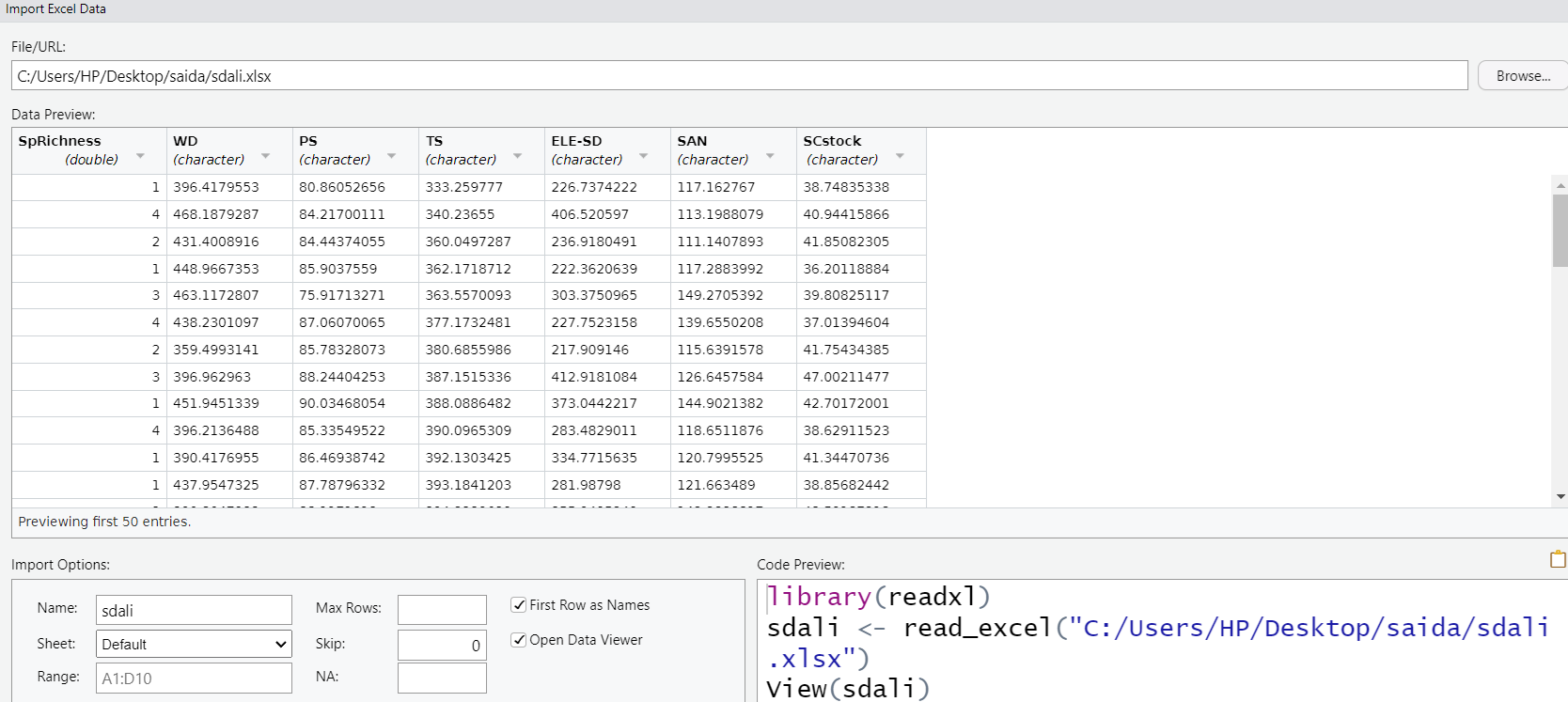 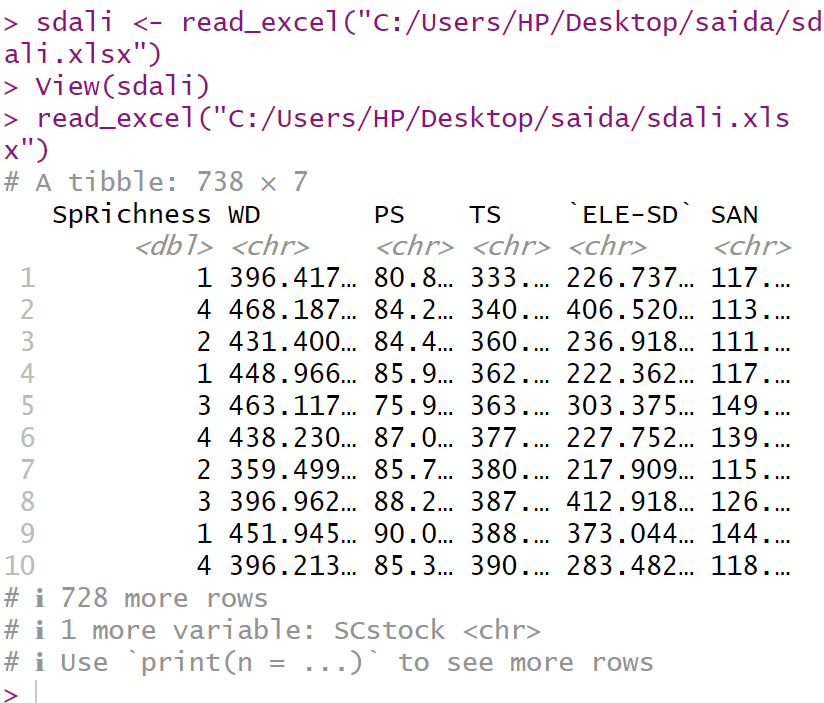 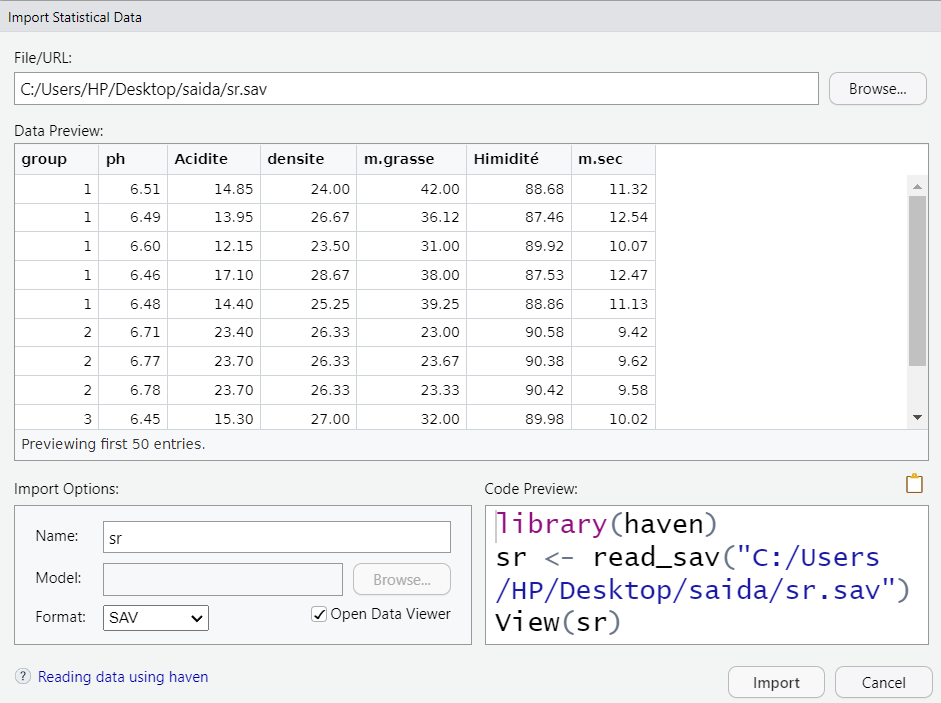 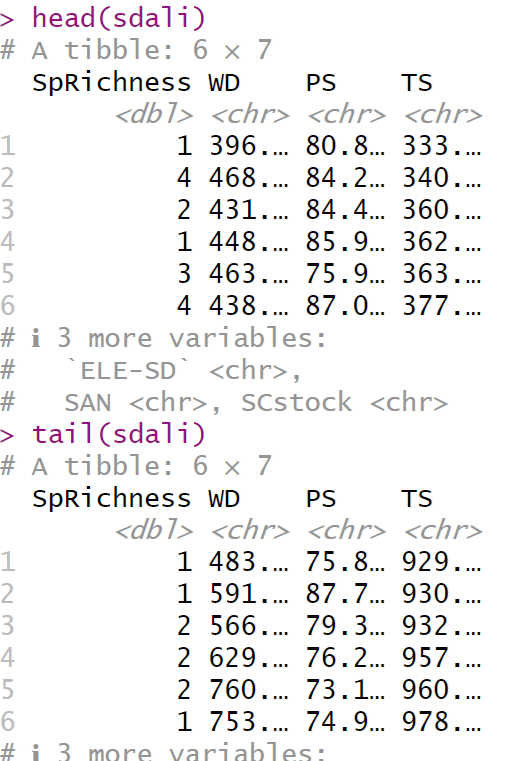 